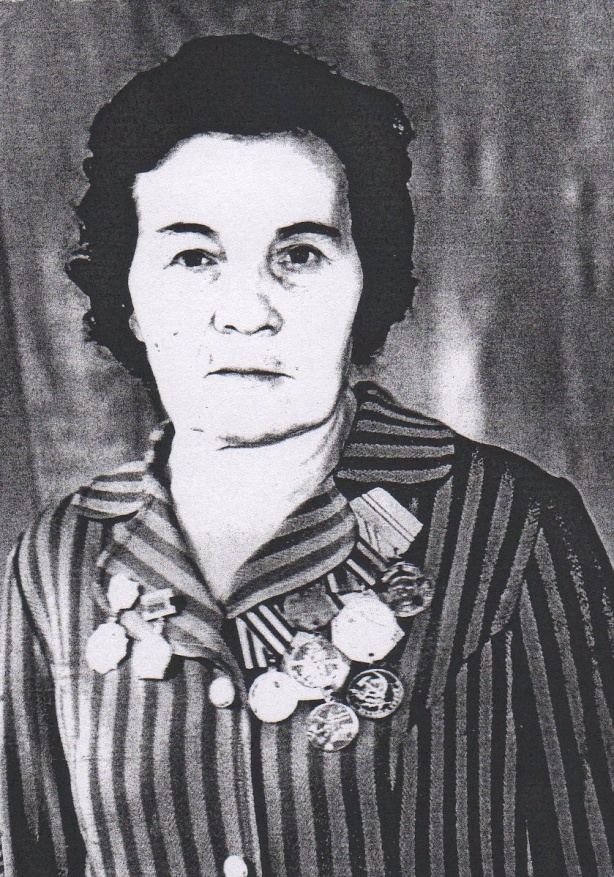 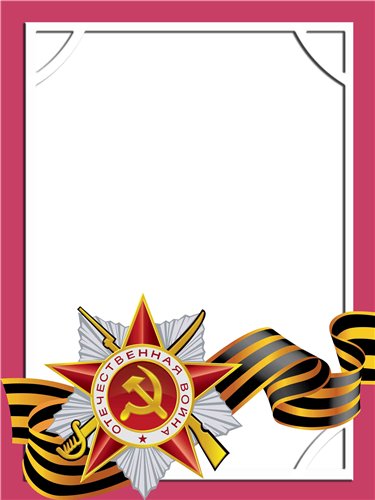                        Шершнева                        Надежда                          Михайловна                                  Ветеран войны и труда.        Родилась в 1922 г., в Сибири, русская, б/п.М Е Д С Е С Т Р А          В действующей армии находилась с 1943 г. по 9 мая 1945 г. – связист, 66 отдельный батальон связи войск ПВО, Западный фронт. В мирное время работала бухгалтером, начальником ФСО на АМЗ.          Награждена медалями: «За  Победу над Германией», «Ветеран труда» и другие четыре медали. 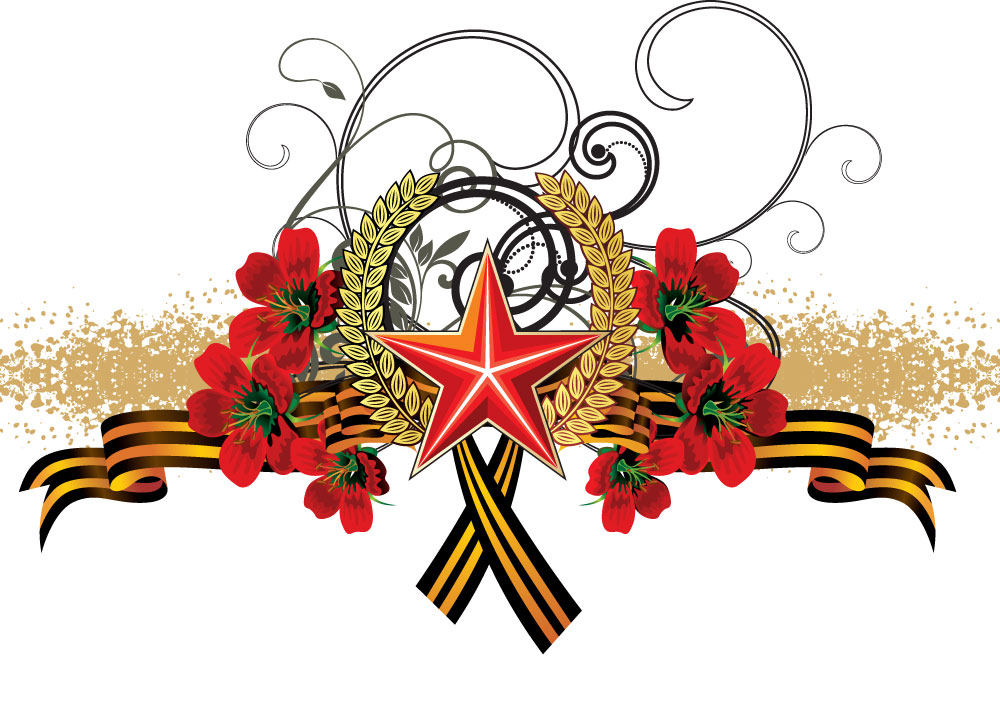 